Ризик породжується об’єктивно існуючими:а) невизначеністю та конфліктністю;б) нестачею інформації на момент прийняття рішень, неоднозначністю прогнозів;в) змінами як в оточуючому середовищі, так і в самій системі;  г) всі відповіді вірні.Об’єктивність податкового ризику ґрунтується на тому, що:а) в податкових відносинах задіяні реальні люди (державні службовці, управлінські команди, бізнесмени, інвестори, тощо);б) він існує в силу об’єктивних, притаманних економіці категорій конфліктності, невизначеності, розпливчатості, відсутності вичерпної інформації на момент оцінювання та прийняття управлінських рішень;в) ефективність та умови функціонування органів державної фіскальної служби України на перспективу оцінити у вичерпній повноті та з необхідною точністю неможливо;г) всі відповіді вірні.Суб’єктивність податкового ризику зумовлюється тим, що:а) в податкових відносинах задіяні реальні люди (державні службовці, управлінські команди, бізнесмени, інвестори, тощо);б) він існує в силу об’єктивних, притаманних економіці категорій конфліктності, невизначеності, розпливчатості, відсутності вичерпної інформації на момент оцінювання та прийняття управлінських рішень;в) ефективність та умови функціонування органів державної фіскальної служби України на перспективу оцінити у вичерпній повноті та з необхідною точністю неможливо;г) всі відповіді вірні.Об’єктами податкового ризику є:а) керівні особи або колективи органів державної фіскальної служби України;б) реальні люди (державні службовці, управлінські команди, бізнесмени, інвестори, тощо);в) органи державної фіскальної служби України;г) всі відповіді вірні.Суб’єктами податкового ризику є:а) реальні люди (державні службовці, управлінські команди, бізнесмени, інвестори, тощо);б) органи державної фіскальної служби України;в) керівні особи або колективи органів державної фіскальної служби України; г) всі відповіді вірні.Джерелами податкового ризику є:а) конфліктність, невизначеність, розпливчатість, відсутність вичерпної інформації на момент оцінювання та прийняття управлінських рішень;б) ефективність та умови функціонування органів державної фіскальної служби України, які на перспективу оцінити у вичерпній повноті та з необхідною точністю неможливо;в) чинники, фактори (процеси, явища), які спричиняють невизначеність, конфліктність у діяльності органів державної фіскальної служби України та відносинах із зовнішнім світом;г) всі відповіді вірні.Податковий ризик це:а) різновид підприємницького ризику;б) економічна категорія, яка характеризує невизначеність кінцевого результату діяльності щодо забезпечення надходжень коштів до бюджетів всіх рівнів, державних цільових фондів внаслідок можливого впливу (дії) на нього низки об’єктивних та/або суб’єктивних факторів, неефективного адміністрування податків та порушень податкового законодавства;в) економічна категорія, яка відображає характерні особливості податкових відносин, об’єктивно існуючих невизначеності та конфліктності, притаманних процесам цілепокладання, управління, прийняття рішень, оцінювання, що супроводжується можливими загрозами та невикористаними можливостями як для держави, так власне і для платника податків;г) всі відповіді вірні.Податковий ризик держави:а) різновид підприємницького ризику;б) економічна категорія, яка характеризує невизначеність кінцевого результату діяльності щодо забезпечення надходжень коштів до бюджетів всіх рівнів, державних цільових фондів внаслідок можливого впливу (дії) на нього низки об’єктивних та/або суб’єктивних факторів, неефективного адміністрування податків та порушень податкового законодавства;в) економічна категорія, яка відображає характерні особливості податкових відносин, об’єктивно існуючих невизначеності та конфліктності, притаманних процесам цілепокладання, управління, прийняття рішень, оцінювання, що супроводжується можливими загрозами та невикористаними можливостями як для держави, так власне і для платника податків;г) всі відповіді вірні.Чинниками податкового ризику платника податків можуть бути:а) зміна податкової політики;б) можливість донарахувань та штрафів;в) помилки та недоліки при плануванні, проектуванні та організації бізнесу;г) всі відповіді вірні.Податковий ризик держави включає:а) природно-кліматичні та політико-економічні ризики;б) ризики порушення податкового законодавства;в) операційні та організаційно-управлінські ризики;г) всі відповіді вірні.До ризиків, управління якими з боку органів державної фіскальної служби України повністю або частково неможливе відносять:а) природно-кліматичні та політико-економічні ризики;б) ризики порушення податкового законодавства;в) операційні та організаційно-управлінські ризики;г) всі відповіді вірні.До ризиків, управління якими з боку органів державної фіскальної служби України можливе відносять:а) природно-кліматичні ризики;б) політико-економічні ризики;в) ризики порушення податкового законодавства операційні та організаційно-управлінські ризики;г) всі відповіді вірні.Ризик порушення податкового законодавства платниками податків характеризується:а) можливістю (ймовірністю) ненавмисного або навмисного порушення суб’єктом господарювання чинного законодавства;б) можливістю (ймовірністю) зловживань та корупційних дій з боку працівників державних відомств;в) можливими втратами надходжень до бюджету; г) всі відповіді вірні.Ризик порушення податкового законодавства державними службовцями характеризується:а) можливістю (ймовірністю) ненавмисного або навмисного порушення суб’єктом господарювання чинного законодавства;б) можливістю (ймовірністю) зловживань та корупційних дій з боку працівників державних відомств;в) можливими втратами надходжень до бюджету; г) всі відповіді вірні.До зовнішніх ризиків адміністрування податків належать:а) ризики порушення податкового законодавства платниками податків;б) ризики порушення податкового законодавства державними службовцями;в) природно-кліматичні та соціально-політичні ризики; г) всі відповіді вірні.До внутрішніх ризиків адміністрування податків належать:а) ризики порушення податкового законодавства платниками податків, державними службовцями;б) природно-кліматичні та соціально-політичні ризики;в) операційні та організаційно-управлінські ризики; г) всі відповіді вірні.Операційні ризики адміністрування податків характеризуються:а) невизначеністю кінцевого результату здійснення операційних процесів,      завданням яких є забезпечення надходжень коштів до бюджетів та державних цільових фондів, внаслідок можливого впливу (дії) на них об’єктивних та/або суб’єктивних факторів неефективного управління та порушень податкового законодавства; б) можливістю (ймовірністю) впровадження неефективної організаційної структури органів та підрозділів державної фіскальної служби України;в) можливістю (ймовірністю) впровадження неефективної системи прийняття управлінських рішень, планування, цілепокладання, прогнозування, що у свою чергу, впливає не невизначеність результатів діяльності операційних процесів адміністрування податків;г) всі відповіді вірні.Організаційно-управлінські ризики адміністрування податків характеризуються:а) невизначеністю кінцевого результату здійснення операційних процесів,      завданням яких є забезпечення надходжень коштів до бюджетів та державних цільових фондів, внаслідок можливого впливу (дії) на них об’єктивних та/або суб’єктивних факторів неефективного управління та порушень податкового законодавства; б) можливістю (ймовірністю) впровадження неефективної організаційної структури органів та підрозділів державної фіскальної служби України, системи прийняття управлінських рішень, планування, цілепокладання, прогнозування, що у свою чергу, впливає не невизначеність результатів діяльності операційних процесів адміністрування податків;в) можливістю (ймовірністю) впровадження неефективної системи прийняття управлінських рішень, планування, цілепокладання, прогнозування, що у свою чергу, впливає не невизначеність результатів діяльності операційних процесів адміністрування податків;г) всі відповіді вірні.Ризиками держави як суб’єкта у сфері оподаткування є: а) ризики недобору та надвитратності;б) випадкові та процедурні ризики;в) ризики оптимізації та ухилення від оподаткування;г) немає правильної відповіді.Ризики недобору настають:а) коли витрати на забезпечення прогнозованих розмірів надходжень до бюджетів по окремих видах податків (зборів) перевищують економічно доцільні;б) коли обсяги надходжень до бюджетів не досягають прогнозованих розмірів;в) правильна відповідь а) та б);г) немає правильної відповіді.Ризики надвитратності настають:а) коли витрати на забезпечення прогнозованих розмірів надходжень до бюджетів по окремих видах податків (зборів) перевищують економічно доцільні;б) коли обсяги надходжень до бюджетів не досягають прогнозованих розмірів;в) правильна відповідь а) та б);г) немає правильної відповіді.Випадкові ризики виникають:а) в результаті свідомого намагання платника податків мінімізувати рівень сплати податків, уникаючи прямих порушень норм чинного податкового та іншого законодавства;б) в результаті свідомого намагання платника податків мінімізувати рівень сплати податків або уникнути оподаткування шляхом порушення чи невиконання вимог чинного податкового та іншого законодавства;в) без свідомого бажання платника податків уникнути оподаткування;г) немає правильної відповіді.Ризики оптимізації оподаткування виникають:а) в результаті свідомого намагання платника податків мінімізувати рівень сплати податків, уникаючи прямих порушень норм чинного податкового та іншого законодавства;б) в результаті свідомого намагання платника податків мінімізувати рівень сплати податків або уникнути оподаткування шляхом порушення чи невиконання вимог чинного податкового та іншого законодавства;в) без свідомого бажання платника податків уникнути оподаткування;г) немає правильної відповіді.Ризики ухилення від оподаткування виникають:а) в результаті свідомого намагання платника податків мінімізувати рівень сплати податків, уникаючи прямих порушень норм чинного податкового та іншого законодавства;б) в результаті свідомого намагання платника податків мінімізувати рівень сплати податків або уникнути оподаткування шляхом порушення чи невиконання вимог чинного податкового та іншого законодавства;в) без свідомого бажання платника податків уникнути оподаткування;г) немає правильної відповіді.Процедурні ризики зумовлюються:а) свідомим намаганням платника податків мінімізувати рівень сплати податків, уникаючи прямих порушень норм чинного податкового та іншого законодавства;б) свідомим намаганням платника податків мінімізувати рівень сплати податків або уникнути оподаткування шляхом порушення чи невиконання вимог чинного податкового та іншого законодавства;в) несвідомим бажанням платника податків уникнути оподаткування;г) немає правильної відповіді.Випадкові ризики зумовлюються такими факторами:а) необізнаності та невмисної помилки платника;б) недосконалості законодавчого забезпечення процесів адміністрування податків;в) недосконалості нормативного забезпечення процесів адміністрування податків;г) немає правильної відповіді.Ризики оптимізації оподаткування зумовлюються такими факторами:а) необізнаності платника;б) невмисної помилки платника;в) недосконалості законодавчого та нормативного забезпечення процесів адміністрування податків;г) немає правильної відповіді.Ймовірність це:а) наявність факторів, при яких результати дій не детерміновані, а ступінь можливого впливу цих факторів на результати невідома, наприклад, неповнота чи неточність інформації;б) можливість отримання відповідного результату;в) правильна відповідь а) та б);г) немає правильної відповіді.Невизначеність це:а) наявність факторів, при яких результати дій не детерміновані, а ступінь можливого впливу цих факторів на результати невідома, наприклад, неповнота чи неточність інформації;б) можливість отримання відповідного результату;в) правильна відповідь а) та б);г) немає правильної відповіді.До зовнішніх факторів невизначеності відносять:а) зростаюча складність економічного розвитку;б) законодавство, конкуренція, інфляція;в) помилковість визначення характеристик проекту, компетентність спеціалістів;г) всі відповіді вірні.До внутрішніх факторів невизначеності відносять:а) зростаюча складність економічного розвитку;б) законодавство, конкуренція, інфляція;в) помилковість визначення характеристик проекту, компетентність спеціалістів;г) всі відповіді вірні. Людська невизначеність:а) пов’язана з неможливістю точного передбачення поведінки людей;б) пов’язана з надійністю обладнання, складністю технології, рівнем автоматизації;в) визначається бажанням людей утворювати соціальні зв’язки та допомагати один одному;г) немає правильної відповіді.Технічна невизначеність:а) пов’язана з неможливістю точного передбачення поведінки людей;б) пов’язана з надійністю обладнання, складністю технології, рівнем автоматизації;в) визначається бажанням людей утворювати соціальні зв’язки та допомагати один одному;г) немає правильної відповіді.Соціальна невизначеність:а) пов’язана з неможливістю точного передбачення поведінки людей;б) пов’язана з надійністю обладнання, складністю технології, рівнем автоматизації;в) визначається бажанням людей утворювати соціальні зв’язки та допомагати один одному;г) немає правильної відповіді.В основі ризику лежить:а) ймовірна природа ризикової діяльності;б) невизначеність ситуації при її здійсненні;в) правильна відповідь а) та б);г) немає правильної відповіді.Головною метою моніторингу податкових ризиків є:а) підвищення ефективності роботи підрозділів податкового аудиту в умовах обмежених фінансових і трудових ресурсів, за рахунок їх більш раціонального використання;б) дієвий контроль за дотриманням платниками податків податкового законодавства;в) повне інформаційне забезпечення платників;г) правильна відповідь а) та б).Екстенсивний шлях розвитку бізнесу передбачає:а) скорочення видатків, збільшення продуктивності праці, скорочення кількості працівників;б) знаходження нових ринків збуту, збільшення обсягу продажів;в) правильна відповідь а) та б);г) немає правильної відповіді.Інтенсивний шлях розвитку бізнесу передбачає:а) скорочення видатків, збільшення продуктивності праці, скорочення кількості працівників;б) знаходження нових ринків збуту, збільшення обсягу продажів;в) правильна відповідь а) та б);г) немає правильної відповіді.Податкове планування це:а) зменшення розміру податкових зобов’язань за допомогою цілеспрямованих правомірних дій платника податків, що включає повне використання всіх наданих законодавством пільг, податкових звільнень і інших законних прийомів і способів;б) оптимізація (мінімізація) сум податків, зборів, а також податкових платежів у плановому періоді, використовуючи всі можливі податкові пільги, передбачені законодавством з метою зменшення податкового тиску на підприємство;в) ті або інші цілеспрямовані дії платника податків, які дозволяють останньому уникнути або деякою мірою зменшити обов’язкові виплати в бюджет у вигляді податків, зборів, мит та інших платежів;г) процес, обов’язковим учасниками якого є платник податків і держава із властивими їм специфічними цілями, обумовленими інтересами, потребами й завданнями кожної із сторін. Податкова мінімізація це:а) зменшення розміру податкових зобов’язань за допомогою цілеспрямованих правомірних дій платника податків, що включає повне використання всіх наданих законодавством пільг, податкових звільнень і інших законних прийомів і способів;б) оптимізація (мінімізація) сум податків, зборів, а також податкових платежів у плановому періоді, використовуючи всі можливі податкові пільги, передбачені законодавством з метою зменшення податкового тиску на підприємство;в) ті або інші цілеспрямовані дії платника податків, які дозволяють останньому уникнути або деякою мірою зменшити обов’язкові виплати в бюджет у вигляді податків, зборів, мит та інших платежів;г) процес, обов’язковим учасниками якого є платник податків і держава із властивими їм специфічними цілями, обумовленими інтересами, потребами й завданнями кожної із сторін. Податкова оптимізація це:а) зменшення розміру податкових зобов’язань за допомогою цілеспрямованих правомірних дій платника податків, що включає повне використання всіх наданих законодавством пільг, податкових звільнень і інших законних прийомів і способів;б) оптимізація (мінімізація) сум податків, зборів, а також податкових платежів у плановому періоді, використовуючи всі можливі податкові пільги, передбачені законодавством з метою зменшення податкового тиску на підприємство;в) ті або інші цілеспрямовані дії платника податків, які дозволяють останньому уникнути або деякою мірою зменшити обов’язкові виплати в бюджет у вигляді податків, зборів, мит та інших платежів;г) процес, обов’язковим учасниками якого є платник податків і держава із властивими їм специфічними цілями, обумовленими інтересами, потребами й завданнями кожної із сторін.Мінімізація податків це:а) зменшення розміру податкових зобов’язань за допомогою цілеспрямованих правомірних дій платника податків, що включає повне використання всіх наданих законодавством пільг, податкових звільнень і інших законних прийомів і способів;б) оптимізація (мінімізація) сум податків, зборів, а також податкових платежів у плановому періоді, використовуючи всі можливі податкові пільги, передбачені законодавством з метою зменшення податкового тиску на підприємство;в) ті або інші цілеспрямовані дії платника податків, які дозволяють останньому уникнути або деякою мірою зменшити обов’язкові виплати в бюджет у вигляді податків, зборів, мит та інших платежів;г) процес, обов’язковим учасниками якого є платник податків і держава із властивими їм специфічними цілями, обумовленими інтересами, потребами й завданнями кожної із сторін. Способами мінімізації податкових платежів є:а) легальне та нелегальне ухилення від оподаткування;б) свідоме та несвідоме порушення податкового законодавства;в) правильна відповідь а) та б);г) немає правильної відповіді.Засобами зменшення податкових платежів є:а) оптимізація через договір;б) податкова мінімізація (оптимізація);в) застосування пільг, звільнень, які прямо передбачені законом;г) розробка облікової та податкової політики.Податкова оптимізація передбачає: а) розробку облікової та податкової політики;б) оптимізацію через договір;в) застосування пільг, звільнень, які прямо передбачені законом;г) всі відповіді вірні.Розробка облікової та податкової політики дозволяє:а) підприємству обрати оптимальний варіант обліку з погляду оподаткування;б) підприємцю самостійно обрати кожен із припустимих варіантів при укладанні договору (угоди);в) підприємству перенести момент виникнення оподаткування на наступний податковий період;г) позбутися ряду оподатковуваних операцій або майна не вплинувши негативно на діяльність підприємця.Оптимізація через договір дозволяє:а) підприємству обрати оптимальний варіант обліку з погляду оподаткування;б) підприємцю самостійно обрати кожен із припустимих варіантів при укладанні договору (угоди);в) підприємству перенести момент виникнення оподаткування на наступний податковий період;г) позбутися ряду оподатковуваних операцій або майна не вплинувши негативно на діяльність підприємця.Спеціальними методами податкової оптимізації є:а) офшору, зміни та розподілу відносин;б) відстрочки податку, прямого скорочення об’єкту податку;в) правильна відповідь а) та б);г) оптимізація через договір.Метод офшору передбачає:а) можливість позбутися ряду оподатковуваних операцій або майна не вплинувши негативно на діяльність підприємця;б) заміну не всієї господарської операції, а її частини, шляхом поділу;в) сукупність методів, що використовують у своїй основі перенесення об’єкта оподаткування під юрисдикцію більш м’якого режиму оподаткування;г) можливість підприємства обрати оптимальний варіант обліку з погляду оподаткування.Метод зміни відносин передбачає:а) можливість позбутися ряду оподатковуваних операцій або майна не вплинувши негативно на діяльність підприємця;б) заміну не всієї господарської операції, а її частини, шляхом поділу;в) заміну операції, що дозволяє застосувати більш пільговий порядок оподаткування;г) можливість підприємства обрати оптимальний варіант обліку з погляду оподаткування.Метод розподілу відносин передбачає:а) можливість позбутися ряду оподатковуваних операцій або майна не вплинувши негативно на діяльність підприємця;б) заміну не всієї господарської операції, а її частини, шляхом поділу;в) заміну операції, що дозволяє застосувати більш пільговий порядок оподаткування;г) можливість підприємства обрати оптимальний варіант обліку з погляду оподаткування.Метод відстрочки податку передбачає:а) можливість позбутися ряду оподатковуваних операцій або майна не вплинувши негативно на діяльність підприємця;б) можливість підприємства перенести момент виникнення оподаткування на наступний податковий період;в) заміну операції, що дозволяє застосувати більш пільговий порядок оподаткування;г) можливість підприємства обрати оптимальний варіант обліку з погляду оподаткування.Метод прямого скорочення податку передбачає:а) можливість позбутися ряду оподатковуваних операцій або майна не вплинувши негативно на діяльність підприємця;б) можливість підприємства перенести момент виникнення оподаткування на наступний податковий період;в) заміну операції, що дозволяє застосувати більш пільговий порядок оподаткування;г) можливість підприємства обрати оптимальний варіант обліку з погляду оподаткування.Метод історичного аналізу полягає у:а) використанні досвіду та напрацювань, набутих іншими державними органами України або фіскальними органами інших країн в аналогічних (схожих) ситуаціях;б) визначенні схожості ситуації, схеми або документу, по яких визначається ризик, з тими, що спостерігалися, використовувалися або готувалися раніше;в) використанні таких технологій, як моделювання, аналіз за схемою “причина-наслідок”;г) вивченні виявлених на практиці фактів невідповідності податкових стягнень їх прогнозованим розмірам і встановленні причин та зовнішніх ознак цих відхилень, які в подальшому буде можливо використовувати для виявлення ризиків на ранніх стадіях адміністрування.Метод аналогій полягає у:а) використанні досвіду та напрацювань, набутих іншими державними органами України або фіскальними органами інших країн в аналогічних (схожих) ситуаціях;б) визначенні схожості ситуації, схеми або документу, по яких визначається ризик, з тими, що спостерігалися, використовувалися або готувалися раніше;в) використанні таких технологій, як моделювання, аналіз за схемою “причина-наслідок”;г) вивченні виявлених на практиці фактів невідповідності податкових стягнень їх прогнозованим розмірам і встановленні причин та зовнішніх ознак цих відхилень, які в подальшому буде можливо використовувати для виявлення ризиків на ранніх стадіях адміністрування.Аналітичний метод полягає у:а) використанні досвіду та напрацювань, набутих іншими державними органами України або фіскальними органами інших країн в аналогічних (схожих) ситуаціях;б) визначенні схожості ситуації, схеми або документу, по яких визначається ризик, з тими, що спостерігалися, використовувалися або готувалися раніше;в) використанні таких технологій, як моделювання, аналіз за схемою “причина-наслідок”;г) вивченні виявлених на практиці фактів невідповідності податкових стягнень їх прогнозованим розмірам і встановленні причин та зовнішніх ознак цих відхилень, які в подальшому буде можливо використовувати для виявлення ризиків на ранніх стадіях адміністрування.Метод зворотного аналізу полягає у:а) використанні досвіду та напрацювань, набутих іншими державними органами України або фіскальними органами інших країн в аналогічних (схожих) ситуаціях;б) визначенні схожості ситуації, схеми або документу, по яких визначається ризик, з тими, що спостерігалися, використовувалися або готувалися раніше;в) використанні таких технологій, як моделювання, аналіз за схемою “причина-наслідок”;г) вивченні виявлених на практиці фактів невідповідності податкових стягнень їх прогнозованим розмірам і встановленні причин та зовнішніх ознак цих відхилень, які в подальшому буде можливо використовувати для виявлення ризиків на ранніх стадіях адміністрування.Метод індивідуального опитування полягає у:а) використанні досвіду та напрацювань, набутих іншими державними органами України або фіскальними органами інших країн в аналогічних (схожих) ситуаціях;б) визначенні схожості ситуації, схеми або документу, по яких визначається ризик, з тими, що спостерігалися, використовувалися або готувалися раніше;в) проведенні опитувань, у тому числі анонімних, учасників або потенційних учасників процесу, щодо якого визначається ризики;г) вивченні виявлених на практиці фактів невідповідності податкових стягнень їх прогнозованим розмірам і встановленні причин та зовнішніх ознак цих відхилень, які в подальшому буде можливо використовувати для виявлення ризиків на ранніх стадіях адміністрування.Ризиками низького ступеню є:а) ризики оптимізації оподаткування;б) випадкові ризики;в) ризики ухилення від оподаткування;г) процедурні ризики.Ризиками високого ступеню є:а) ризики оптимізації та ухилення від оподаткування;б) випадкові ризики;в) правильна відповідь а) та б);г) процедурні ризики.Ризиками середнього ступеню є:а) ризики оптимізації оподаткування;б) випадкові ризики;в) ризики ухилення від оподаткування;г) процедурні ризики.Ризиками податкових доходів бюджету є:а) ймовірність незабезпечення стабільного зростання податкових надходжень і відповідно достатнього обсягу доходів бюджету для реалізації та функціонування соціальних і економічних програм;б) система ризик – менеджменту формування податкових доходів бюджету;в) вірогідність виникнення об’єктивних та суб’єктивних, внутрішніх і зовнішніх чинників впливу, які зумовлюють недоотримання державою фінансових вигод;    г) немає правильної відповіді.За сферою впливу чинники, що впливають на ступінь визначеності податкового ризику поділяються на:а) чинники, що визначають ступінь податкового ризику платників податків та податкового ризику держави;б) зовнішні та внутрішні;в) об’єктиві та суб’єктивні; г) частково визначені, повністю визначені та повністю невизначені.   За суб’єктами ризиків чинники, що впливають на ступінь визначеності податкового ризику поділяються на:а) чинники, що визначають ступінь податкового ризику платників податків та податкового ризику держави;б) зовнішні та внутрішні;в) об’єктиві та суб’єктивні; г) частково визначені, повністю визначені та повністю невизначені.   За ступенем впливу суб’єктів податкових правовідносин чинники, що впливають на ступінь визначеності податкового ризику поділяються на:а) чинники, що визначають ступінь податкового ризику платників податків та податкового ризику держави;б) зовнішні та внутрішні;в) об’єктиві та суб’єктивні; г) частково визначені, повністю визначені та повністю невизначені.   За можливістю визначення ступеня впливу чинника ризику на результат чинники, що впливають на ступінь визначеності податкового ризику поділяються на:а) чинники, що визначають ступінь податкового ризику платників податків та податкового ризику держави;б) зовнішні та внутрішні;в) об’єктиві та суб’єктивні; г) частково визначені, повністю визначені та повністю невизначені.Категорія уваги це:а) ступінь використання інтелектуальних, матеріальних та інформаційних ресурсів органів ДФС України з метою забезпечення своєчасної та повної сплати податків і зборів (обов’язкових платежів) до бюджетів та державних цільових фондів;  б) характеристика суб’єктів господарювання відповідного ризику,сформована га основі критеріїв оцінки та розподілу;в) налагодження партнерства між органами ДФС та платниками податків та зменшення втручання в господарську діяльність останніх;г) немає правильної відповіді.Розподіл платників податків за категоріями уваги здійснюється за такими категоріями:а) індивідуальна податкова поведінка та ризиковість господарювання;б) фіскальна важливість та належність до галузі, у якій проводиться діяльність;в) правильна відповідь а) та б);      г) немає правильної відповіді.Сумлінні платники податків визнаються за умови:а) низького значення фіскальної важливості та середнього рівня сплати податків і зборів (обов’язкових платежів) до бюджетів та державних цільових фондів у групі (галузі);б) відсутності випадків порушення термінів подання податкової звітності, повної та своєчасної сплати податків і зборів (обов’язкових платежів) до бюджетів та державних цільових фондів, рівня сплати податків і зборів (обов’язкових платежів) до бюджетів та державних цільових фондів більшого за середній у групі (галузі);в) високого рівня значення фіскальної важливості та рівня сплати податків і зборів (обов’язкових платежів) до бюджетів та державних цільових фондів у групі (галузі) значно меншого за середні показники, а також наявності ознак серйозних порушень податкового законодавства;г) немає правильної відповіді.Платники податків помірного ризику визнаються за умови:а) низького значення фіскальної важливості та середнього рівня сплати податків і зборів (обов’язкових платежів) до бюджетів та державних цільових фондів у групі (галузі);б) відсутності випадків порушення термінів подання податкової звітності, повної та своєчасної сплати податків і зборів (обов’язкових платежів) до бюджетів та державних цільових фондів, рівня сплати податків і зборів (обов’язкових платежів) до бюджетів та державних цільових фондів більшого за середній у групі (галузі);в) високого рівня значення фіскальної важливості та рівня сплати податків і зборів (обов’язкових платежів) до бюджетів та державних цільових фондів у групі (галузі) значно меншого за середні показники, а також наявності ознак серйозних порушень податкового законодавства;г) немає правильної відповіді.Платники податків високого ризику визнаються за умови:а) низького значення фіскальної важливості та середнього рівня сплати податків і зборів (обов’язкових платежів) до бюджетів та державних цільових фондів у групі (галузі);б) відсутності випадків порушення термінів подання податкової звітності, повної та своєчасної сплати податків і зборів (обов’язкових платежів) до бюджетів та державних цільових фондів, рівня сплати податків і зборів (обов’язкових платежів) до бюджетів та державних цільових фондів більшого за середній у групі (галузі);в) високого рівня значення фіскальної важливості та рівня сплати податків і зборів (обов’язкових платежів) до бюджетів та державних цільових фондів у групі (галузі) значно меншого за середні показники, а також наявності ознак серйозних порушень податкового законодавства;г) немає правильної відповіді.Чинники ризику платників податків розподіляються за такими джерелами:а) реєстраційні дані та податкова звітність;б) результати контрольно-перевірної роботи; в) зовнішня інформація;г) всі відповіді вірні.Чинники ризику, що однозначно вказують на належність платника податків до певної категорії уваги називаються:а) основними;б) додатковими;в) комбінованими;г) немає правильної відповіді.Чинники ризику, що однозначно не вказують на належність платника податків до певної категорії уваги називаються:а) основними;б) додатковими;в) комбінованими;г) немає правильної відповіді.Згідно положень Митного кодексу України митний ризик це:а) ймовірність недотримання вимог законодавства України з питань державної митної справи;б) ймовірність настання події, яка може виникнути під час ввезення, вивезення, транзиту або кінцевого використання товарів, що переміщуються через державний кордон України;в) кількісна величина митного виклику у вигляді визначеної оцінки або ймовірності реалізації діючої або потенційної митної загрози в зовнішньоекономічній діяльності, митних співвідношеннях та в галузі митної справи з погляду усвідомленої можливості виникнення митної шкоди; г) немає правильної відповіді.Ознаками митного ризику є:а) небезпека, можливість невдачі, поразки, ймовірність або митний виклик;б) виникнення митної шкоди, збитку, що наноситься національній економіці;в) недодержання або порушення норм митного законодавства, а також норм інших галузей законодавства;г) всі відповіді вірні.Конструктивний прояв регулятивної функції митного ризику передбачає:а) стабілізуючу та зберігаючу функції;б) інноваційну, діагностичну, контрольну та компенсаційну функції:в) попереджувальну та репресивну функції;г) соціально-економічну та правову функції.Деструктивний прояв регулятивної функції митного ризику передбачає:а) стабілізуючу та зберігаючу функції;б) інноваційну, діагностичну, контрольну та компенсаційну функції:в) попереджувальну та репресивну функції;г) соціально-економічну та правову функції.Історико-генетичний прояв захисної функції митного ризику передбачає:а) стабілізуючу та зберігаючу функції;б) інноваційну, діагностичну, контрольну та компенсаційну функції:в) попереджувальну та репресивну функції;г) соціально-економічну та правову функції.Соціально-правовий прояв захисної функції митного ризику передбачає:а) стабілізуючу та зберігаючу функції;б) інноваційну, діагностичну, контрольну та компенсаційну функції:в) попереджувальну та репресивну функції;г) соціально-економічну та правову функції.Індикаторна функція митного ризику:а) визначає форми та обсяги митного контролю, достатні для забезпечення додержання вимог законодавства України з питань державної митної справи;б) підвищує ефективність діяльності митних органів щодо пропускної спроможності;в) правильна відповідь а) та б);      г) немає правильної відповіді.За критерієм об’єктивно-суб’єктивного характеру фактори митного ризику поділяються на:а) передбачувані та непередбачувані;б) явні і приховані;в) об’єктивні та суб’єктивні;г) внутрішні і зовнішні.       За критерієм можливості прогнозування фактори митного ризику поділяються на:а) передбачувані та непередбачувані;б) явні і приховані;в) об’єктивні та суб’єктивні;г) внутрішні і зовнішні. За критерієм видимості фактори митного ризику поділяються на:а) передбачувані та непередбачувані;б) явні і приховані;в) об’єктивні та суб’єктивні;г) внутрішні і зовнішні.       За критерієм приналежності фактори митного ризику поділяються на:а) передбачувані та непередбачувані;б) явні і приховані;в) об’єктивні та суб’єктивні;г) внутрішні і зовнішні.  До зовнішніх факторів митного ризику належать:а) митне законодавство;б) інформаційно-технічне забезпечення;в) технології митного контролю;г) всі відповіді вірні.До внутрішніх факторів митного ризику належать:а) митне законодавство;б) інформаційно-технічне забезпечення;в) суб’єкти зовнішньоекономічної діяльності;г) всі відповіді вірні.Джерелами виникнення зовнішніх факторів митного ризику є:а) рівень забезпечення митниць засобами діагностики, надійність функціонування технічної системи, помилки роботи програмного забезпечення;б) порядок виконання митних формальностей, система управління ризиками, митний пост-аудит;в) суперечливі положення окремих законодавчих актів, відсутність чіткої системи контролю/відповідальності за певні порушення законодавства, нестабільність митного законодавства;г) всі відповіді вірні.Джерелами виникнення внутрішніх факторів митного ризику є:а) неузгодженість вітчизняного митного законодавства з митним законодавством інших країн та міжнародними конвенціями;б) порядок виконання митних формальностей, система управління ризиками, митний пост-аудит;в) суперечливі положення окремих законодавчих актів, відсутність чіткої системи контролю/відповідальності за певні порушення законодавства, нестабільність митного законодавства;г) всі відповіді вірні.Під національною безпекою розуміють:а) сукупність значної кількості факторів негативної дії, які становлять загрозу для існування держави і формалізуються у певних видах ризику;б) захищеність життєво важливих інтересів людини і громадянина, суспільства і держави, за якої забезпечується сталий розвиток суспільства, своєчасне виявлення, запобігання і нейтралізація реальних та потенційних загроз національним інтересам в основних сферах;в) наявні та потенційно можливі явища і чинники, що створюють небезпеку життєво важливим національним інтересам України;г) немає правильної відповіді.Під національними інтересами розуміють:а) сукупність значної кількості факторів, що забезпечують безпеку життєво важливим національним інтересам України;б) захищеність життєво важливих інтересів людини і громадянина, суспільства і держави, за якої забезпечується сталий розвиток суспільства, своєчасне виявлення, запобігання і нейтралізація реальних та потенційних загроз національним інтересам в основних сферах;в) життєво важливі матеріальні інтелектуальні і духовні цінності українського народу як носія суверенітету і єдиного джерела влади в Україні, визначальні потреби суспільства і держави, реалізація яких гарантує державний суверенітет України та її прогресивний розвиток;г) немає правильної відповіді.Під загрозами національним інтересам розуміють:а) сукупність значної кількості факторів негативної дії, які становлять загрозу для існування держави і формалізуються у певних видах ризику;б) наявні та потенційно можливі явища і чинники, що створюють небезпеку життєво важливим національним інтересам України;в) життєво важливі матеріальні інтелектуальні і духовні цінності українського народу як носія суверенітету і єдиного джерела влади в Україні, визначальні потреби суспільства і держави, реалізація яких гарантує державний суверенітет України та її прогресивний розвиток;г) немає правильної відповіді.Складовими національної економічної безпеки є:а) макроекономічна, зовнішньоекономічна та демографічна безпеки;б) мезоекономічна, зовнішньоекономічна та демографічна безпеки;в) мікроекономічна, зовнішньоекономічна та кадрова безпеки;г) немає правильної відповіді.Складовими регіональної економічної безпеки є:а) макроекономічна, зовнішньоекономічна та демографічна безпеки;б) мезоекономічна, зовнішньоекономічна та демографічна безпеки;в) мікроекономічна, зовнішньоекономічна та кадрова безпеки;г) немає правильної відповіді.Складовими економічної безпеки підприємств є:а) макроекономічна, зовнішньоекономічна та демографічна безпеки;б) мезоекономічна, зовнішньоекономічна та демографічна безпеки;в) мікроекономічна, зовнішньоекономічна та кадрова безпеки;г) немає правильної відповіді.Під системою економічної безпеки розуміють:а) сукупність значної кількості факторів, що забезпечують безпеку життєво важливим національним інтересам України;б) комплекс організаційно-управлінських, режимних, технічних профілактичних та пропагандистських заходів, спрямованих на якісну реалізацію захисту інтересів суб’єктів господарювання від зовнішніх і внутрішніх загроз;в) захищеність життєво важливих інтересів людини і громадянина, суспільства і держави, за якої забезпечується сталий розвиток суспільства, своєчасне виявлення, запобігання і нейтралізація реальних та потенційних загроз національним інтересам в основних сферах;г) немає правильної відповіді.Під митними інтересами держави розуміють:а) специфічні національні інтереси держави, забезпечення та реалізація яких досягаються провадженням митної справи;б) стан зовнішньоекономічних відносин та ступінь реалізації стратегічних орієнтирів соціально-економічного розвитку;в) забезпечення такого стану економічної сфери держави, який характеризується стійкістю до негативних зовнішніх загроз, здатністю цієї сфери забезпечувати ефективне функціонування економіки держави й економічне зростання;г) немає правильної відповіді.Під митними інтересами суб’єкта господарювання розуміють:а) реалізацію прав і свобод суб’єктів господарювання при здійсненні зовнішньоекономічної діяльності;б) специфічні інтереси суб’єкта зовнішньоекономічної діяльності, забезпечення та реалізація яких досягаються шляхом функціонування ефективного механізму реалізації митної справи;в) правильна відповідь а) та б);г) немає правильної відповіді.Під митною безпекою держави розуміють:а) стан захищеності митних інтересів;б) стан захищеності інтересів суб’єкта зовнішньоекономічної діяльності при переміщенні товарів через митний кордон;в) правильна відповідь а) та б);г) немає правильної відповіді.Під митною безпекою суб’єкта господарювання розуміють:а) стан захищеності митних інтересів;б) стан захищеності інтересів суб’єкта зовнішньоекономічної діяльності при переміщенні товарів через митний кордон;в) правильна відповідь а) та б);г) немає правильної відповіді.До митних інтересів держави належать:а) контроль за додержанням правил перевезення товарів, транспортних засобів, валютних цінностей тощо;б) скорочення тривалості митних процедур та зниження витрат на їх здійснення;в) правильна відповідь а) та б);г) немає правильної відповіді.До митних інтересів суб’єкта господарювання належать:а) інтеграція вітчизняного та міжнародного митного законодавства;б) скорочення тривалості митних процедур та зниження витрат на їх здійснення;в) розвиток міжнародних відносин у сфері митної справи;г) впровадження сучасних інформаційних технологій у митній сфері.До спільних митних інтересів належать:а) спрощення митних процедур, прискорення товарообігу й пасажиропотоків через митний кордон;б) активізація зовнішньоекономічної діяльності та підвищення конкурентоспроможності національної економіки;в) інтеграція вітчизняного та міжнародного митного законодавства;г) правильна відповідь а) та б).Управління митними ризиками це:а) основний базисний принцип сучасних методів митного контролю;б) цілісне визначення розвитку митного контролю в конкретних умовах здійснюваної державної зовнішньоекономічної діяльності та дій в цих умовах суб’єктів зовнішньоекономічної діяльності;в) робота фіскальних органів з аналізу ризиків, виявлення та оцінки ризиків, розроблення та практичної реалізації заходів, спрямованих на мінімізацію ризиків, оцінки ефективності та контролю застосування цих заходів;г) немає правильної відповіді.Об’єктом системи управління митними ризиками є:а) робота фіскальних органів з аналізу ризиків, виявлення та оцінки ризиків, розроблення та практичної реалізації заходів, спрямованих на мінімізацію ризиків, оцінки ефективності та контролю застосування цих заходів;б) безпосередньо ризик, пов'язаний із здійсненням митних операцій;в) посадові особи підрозділів митного оформлення, що здійснюють цілеспрямований вплив на об’єкт управління;г) немає правильної відповіді.Суб’єктами системи управління митними ризиками є:а) робота фіскальних органів з аналізу ризиків, виявлення та оцінки ризиків, розроблення та практичної реалізації заходів, спрямованих на мінімізацію ризиків, оцінки ефективності та контролю застосування цих заходів;б) безпосередньо ризик, пов'язаний із здійсненням митних операцій;в) посадові особи підрозділів митного оформлення, що здійснюють цілеспрямований вплив на об’єкт управління;г) немає правильної відповіді.Принцип системи управління митними ризиками “цільової спрямованості” полягає у:а) розробці і використанні структурними підрозділами функціональних підсистем управління ризиками, як елементів єдиної системи фіскальної служби;б) підпорядкуванні всіх завдань митних органів та способів їх вирішення з метою забезпечення дотримання митного законодавства;в) відповідності прийнятих заходів щодо запобігання або мінімізації ризиків чинному митному законодавству;г) визначенні єдиних підходів до прийняття управлінських рішень за прийнятими заходами щодо запобігання або мінімізації ризиків.Принцип системи управління митними ризиками “цілісності” полягає у:а) розробці і використанні структурними підрозділами функціональних підсистем управління ризиками, як елементів єдиної системи фіскальної служби;б) підпорядкуванні всіх завдань митних органів та способів їх вирішення з метою забезпечення дотримання митного законодавства;в) відповідності прийнятих заходів щодо запобігання або мінімізації ризиків чинному митному законодавству;г) визначенні єдиних підходів до прийняття управлінських рішень за прийнятими заходами щодо запобігання або мінімізації ризиків.Принцип системи управління митними ризиками “інформаційної єдності” полягає у:а) розробці і використанні структурними підрозділами функціональних підсистем управління ризиками, як елементів єдиної системи фіскальної служби;б) підпорядкуванні всіх завдань митних органів та способів їх вирішення з метою забезпечення дотримання митного законодавства;в) відповідності прийнятих заходів щодо запобігання або мінімізації ризиків чинному митному законодавству;г) сумісності інформаційних джерел і єдиних підходів до процедур їх обробки і аналізу, а також взаємозв’язку інформації, як по вертикалі, так і по горизонталі, на всіх рівнях митного адміністрування.Принцип системи управління митними ризиками “законності” полягає у:а) розробці і використанні структурними підрозділами функціональних підсистем управління ризиками, як елементів єдиної системи фіскальної служби;б) підпорядкуванні всіх завдань митних органів та способів їх вирішення з метою забезпечення дотримання митного законодавства;в) відповідності прийнятих заходів щодо запобігання або мінімізації ризиків чинному митному законодавству;г) сумісності інформаційних джерел і єдиних підходів до процедур їх обробки і аналізу, а також взаємозв’язку інформації, як по вертикалі, так і по горизонталі, на всіх рівнях митного адміністрування.Принцип системи управління митними ризиками “єдності управління ризиками” полягає у:а) розробці і використанні структурними підрозділами функціональних підсистем управління ризиками, як елементів єдиної системи фіскальної служби;б) підпорядкуванні всіх завдань митних органів та способів їх вирішення з метою забезпечення дотримання митного законодавства;в) визначенні єдиних підходів до прийняття управлінських рішень за прийнятими заходами щодо запобігання або мінімізації ризиків;г) сумісності інформаційних джерел і єдиних підходів до процедур їх обробки і аналізу, а також взаємозв’язку інформації, як по вертикалі, так і по горизонталі, на всіх рівнях митного адміністрування.Принцип системи управління митними ризиками “стратегічного управління” полягає у:а) визначенні областей ризику з найбільшою ймовірністю потенційно можливого порушення митного законодавства та найбільшою величиною збитку в разі виникнення ризиків, а також розробці і впровадженні відповідних заходів щодо їх запобігання або мінімізації на рівні всієї митної адміністрації;б) підпорядкуванні всіх завдань митних органів та способів їх вирішення з метою забезпечення дотримання митного законодавства;в) визначенні єдиних підходів до прийняття управлінських рішень за прийнятими заходами щодо запобігання або мінімізації ризиків;г) сумісності інформаційних джерел і єдиних підходів до процедур їх обробки і аналізу, а також взаємозв’язку інформації, як по вертикалі, так і по горизонталі, на всіх рівнях митного адміністрування.Принцип системи управління митними ризиками “тактичного управління” полягає у:а) визначенні областей ризику з найбільшою ймовірністю потенційно можливого порушення митного законодавства та найбільшою величиною збитку в разі виникнення ризиків, а також розробці і впровадженні відповідних заходів щодо їх запобігання або мінімізації на рівні всієї митної адміністрації;б) визначенні областей ризику, характерних для короткострокових ситуацій, конкретних учасників зовнішньоекономічної діяльності, партій товарів;в) визначенні єдиних підходів до прийняття управлінських рішень за прийнятими заходами щодо запобігання або мінімізації ризиків;г) сумісності інформаційних джерел і єдиних підходів до процедур їх обробки і аналізу, а також взаємозв’язку інформації, як по вертикалі, так і по горизонталі, на всіх рівнях митного адміністрування.Принцип системи управління митними ризиками “оперативного управління” полягає у:а) визначенні областей ризику з найбільшою ймовірністю потенційно можливого порушення митного законодавства та найбільшою величиною збитку в разі виникнення ризиків, а також розробці і впровадженні відповідних заходів щодо їх запобігання або мінімізації на рівні всієї митної адміністрації;б) визначенні областей ризику, характерних для короткострокових ситуацій, конкретних учасників зовнішньоекономічної діяльності, партій товарів;в) визначенні локальних областей ризику з найбільшою ймовірністю потенційно можливого порушення митного законодавства та найбільшою величиною збитку в разі виникнення ризиків, характерних для учасників зовнішньоекономічної діяльності, товарів і митних органів;г) сумісності інформаційних джерел і єдиних підходів до процедур їх обробки і аналізу, а також взаємозв’язку інформації, як по вертикалі, так і по горизонталі, на всіх рівнях митного адміністрування.Принцип системи управління митними ризиками “масштабності” полягає у:а) визначенні областей ризику з найбільшою ймовірністю потенційно можливого порушення митного законодавства та найбільшою величиною збитку в разі виникнення ризиків, а також розробці і впровадженні відповідних заходів щодо їх запобігання або мінімізації на рівні всієї митної адміністрації;б) визначенні областей ризику, характерних для короткострокових ситуацій, конкретних учасників зовнішньоекономічної діяльності, партій товарів;в) визначенні локальних областей ризику з найбільшою ймовірністю потенційно можливого порушення митного законодавства та найбільшою величиною збитку в разі виникнення ризиків, характерних для учасників зовнішньоекономічної діяльності, товарів і митних органів;г) тому, що митні органи повинні прагнути до якнайповнішого охоплення можливих областей виникнення ризиків.Принцип системи управління митними ризиками “мінімізації” полягає у:а) визначенні областей ризику з найбільшою ймовірністю потенційно можливого порушення митного законодавства та найбільшою величиною збитку в разі виникнення ризиків, а також розробці і впровадженні відповідних заходів щодо їх запобігання або мінімізації на рівні всієї митної адміністрації;б) визначенні областей ризику, характерних для короткострокових ситуацій, конкретних учасників зовнішньоекономічної діяльності, партій товарів;в) визначенні локальних областей ризику з найбільшою ймовірністю потенційно можливого порушення митного законодавства та найбільшою величиною збитку в разі виникнення ризиків, характерних для учасників зовнішньоекономічної діяльності, товарів і митних органів;г) тому, що діяльність митних органів повинна бути спрямована на мінімізацію спектру можливих ризиків.Принцип системи управління митними ризиками “адекватності реакції” полягає у:а) визначенні областей ризику з найбільшою ймовірністю потенційно можливого порушення митного законодавства та найбільшою величиною збитку в разі виникнення ризиків, а також розробці і впровадженні відповідних заходів щодо їх запобігання або мінімізації на рівні всієї митної адміністрації;б) тому, що митні органи повинні швидко реагувати на внутрішні та зовнішні зміни, які відображаються в реалізації ризиків;в) визначенні локальних областей ризику з найбільшою ймовірністю потенційно можливого порушення митного законодавства та найбільшою величиною збитку в разі виникнення ризиків, характерних для учасників зовнішньоекономічної діяльності, товарів і митних органів;г) тому, що діяльність митних органів повинна бути спрямована на мінімізацію спектру можливих ризиків.Принцип системи управління митними ризиками “розумного прийняття” полягає у:а) визначенні областей ризику з найбільшою ймовірністю потенційно можливого порушення митного законодавства та найбільшою величиною збитку в разі виникнення ризиків, а також розробці і впровадженні відповідних заходів щодо їх запобігання або мінімізації на рівні всієї митної адміністрації;б) тому, що митні органи повинні швидко реагувати на внутрішні та зовнішні зміни, які відображаються в реалізації ризиків;в) визначенні локальних областей ризику з найбільшою ймовірністю потенційно можливого порушення митного законодавства та найбільшою величиною збитку в разі виникнення ризиків, характерних для учасників зовнішньоекономічної діяльності, товарів і митних органів;г) тому, що тільки обгрунтований ризик може бути прийнятим.Автоматизована система аналізу та управління ризиками Державної фіскальної служби України це:а) сукупність програмно – інформаційних комплексів, які забезпечують функціонування системи управління ризиками ДФС України під час контролю із застосуванням системи управління ризиками;б) одна з підсистем, що входить до складу модуля автоматизованої системи митного оформлення товарів та транспортних засобів і забезпечує роботу під час митного контролю та митного оформлення товарів і транспортних засобів;в) методика аналізу ризиків, яка полягає у виявленні за встановленими профілями ризиків або відповідними ознаками суб’єктів, з боку яких існує висока ймовірність протиправних дій, для проведення вибіркової перевірки осіб і транспортних засобів;г) немає правильної відповіді.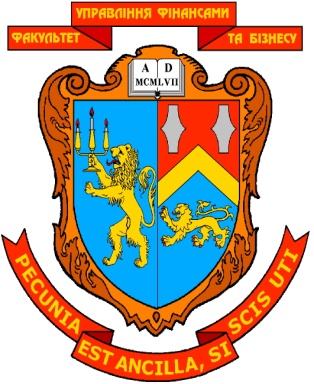 МІНІСТЕРСТВО ОСВІТИ І НАУКИ УКРАЇНИЛЬВІВСЬКИЙ НАЦІОНАЛЬНИЙ УНІВЕРСИТЕТ ІМЕНІ ІВАНА ФРАНКАФАКУЛЬТЕТ УПРАВЛІННЯ ФІНАНСАМИ ТА БІЗНЕСУЗАCОБИ ДІАГНОСТИКИ ЗНАНЬ СТУДЕНТІВЗ НАВЧАЛЬНОЇ ДИСЦИПЛІНИ___ Управління ризиками в податково-митній сфері(назва навчальної дисципліни)галузь знань: 07 «Управління та адміністрування»                                                  (шифр та найменування галузі знань)     спеціальність: 072 «Фінанси, банківська справа та          страхування»                                             (код та найменування спеціальності)     спеціалізація: “Фінанси, митна та податкова справа”                                             (найменування спеціалізації)освітній ступінь: ______ магістр _________                                  (бакалавр, магістр)ЛЬВІВ 2019КАФЕдра обліку і аудитуМІНІСТЕРСТВО ОСВІТИ І НАУКИ УКРАЇНИЛЬВІВСЬКИЙ НАЦІОНАЛЬНИЙ УНІВЕРСИТЕТ ІМЕНІ ІВАНА ФРАНКАФАКУЛЬТЕТ УПРАВЛІННЯ ФІНАНСАМИ ТА БІЗНЕСУЗАCОБИ ДІАГНОСТИКИ ЗНАНЬ СТУДЕНТІВЗ НАВЧАЛЬНОЇ ДИСЦИПЛІНИ___ Управління ризиками в податково-митній сфері(назва навчальної дисципліни)галузь знань: 07 «Управління та адміністрування»                                                  (шифр та найменування галузі знань)     спеціальність: 072 «Фінанси, банківська справа та          страхування»                                             (код та найменування спеціальності)     спеціалізація: “Фінанси, митна та податкова справа”                                             (найменування спеціалізації)освітній ступінь: ______ магістр _________                                  (бакалавр, магістр)ЛЬВІВ 2019